January 2020 Social Media Content Calendar: Motivate/Encourage ParticipationTo add pictures to social media, right click on the image and select “save picture as” to save image on your computer. Doing this restores correct sizing when uploading to social media.ImageImageImageFacebook/InstagramTwitter	Week of January ____________(2020 Resolutions)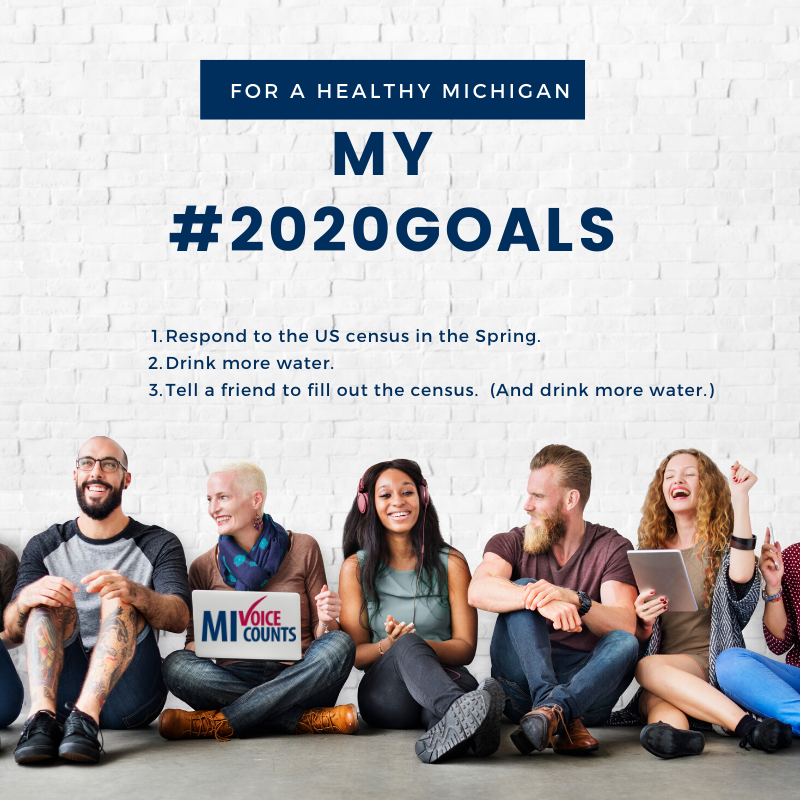 Week of January ____________(2020 Resolutions)Week of January ____________(2020 Resolutions)Still making resolutions for the new year? Here are a few for your list:Respond to the US census in the Spring.Drink more water.Tell a friend to fill out the census. (And drink more water.)Make your voice heard Spring 2020. Fill out the census. Everyone Counts. Everyone Wins. www.MIVoiceCounts.org#MIVoiceCounts #BeCountedMI2020 #2020Census #census2020Still making resolutions for the new year? Here are a few for your list:Respond to the US census in the Spring.Drink more water.Tell a friend to fill out the census. (And drink more water.)Make your voice heard Spring 2020. Fill out the census.#MIVoiceCounts #BeCountedMI2020 #2020Census #census2020Week of January ______________(Census data and roads)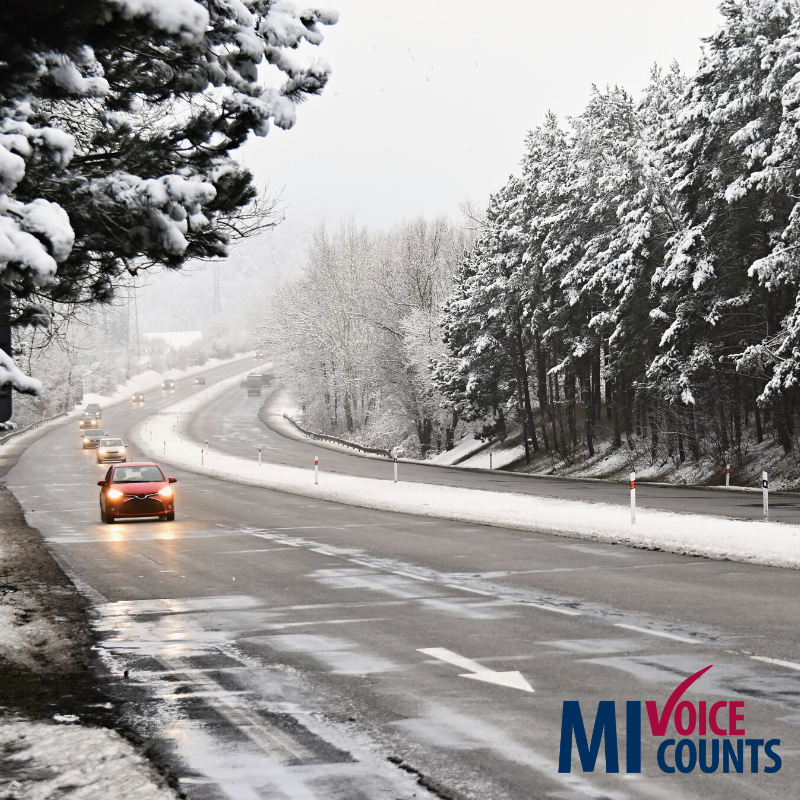 Week of January ______________(Census data and roads)Week of January ______________(Census data and roads)Winter is here, and that means our roads take a beating. Filling out the census ensures our community receives funding to maintain our streets, highways, and bridges. Fill out the census Spring 2020. Your car thanks you!When Everyone Counts. Everyone Wins! Be counted: www.MIVoiceCounts.org #MIVoiceCounts #BeCountedMI2020 #2020Census #census2020#michiganroadsWinter is here, and our roads take a beating. Filling out the census ensures our community receives funding to maintain our streets, highways, and bridges. Fill out the census Spring 2020. Your car thanks you!www.MIVoiceCounts.org. #MIVoiceCounts #BeCountedMI2020 #2020Census #census2020#michiganroadsWeek of January ______________(Census and children)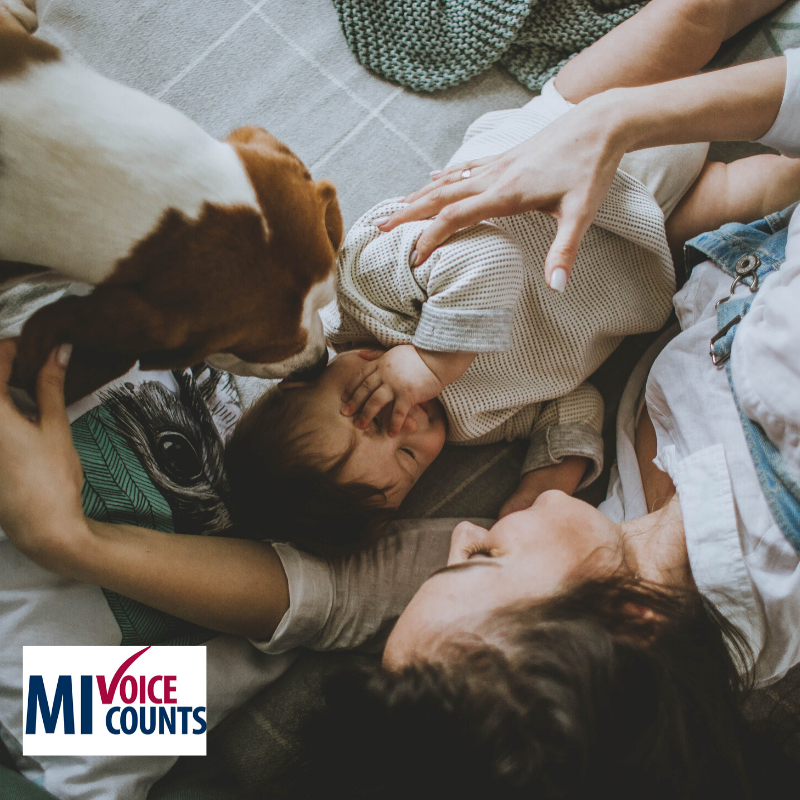 Week of January ______________(Census and children)Week of January ______________(Census and children)It’s quiz time! Who should you NOT count in your household on the census?YourselfYour cute 1 month old babyYour dogIf you guessed “c” you’re pretty much a census expert. Congrats!Your voice counts Spring 2020.When Everyone Counts. Everyone Wins! Be counted: www.MIVoiceCounts.org#MIVoiceCounts #BeCountedMI2020 #2020Census #census2020 #childrenmatter #newbornsIt’s quiz time! Who should you NOT count in your household on the census?YourselfYour cute 1 month old babyYour dogIf you guessed “c” you’re pretty much a census expert. Congrats!Your voice counts Spring 2020.#MIVoiceCounts #BeCountedMI2020 #2020Census #census2020 #childrenmatter #newbornsWeek of January ______________(Confidentiality)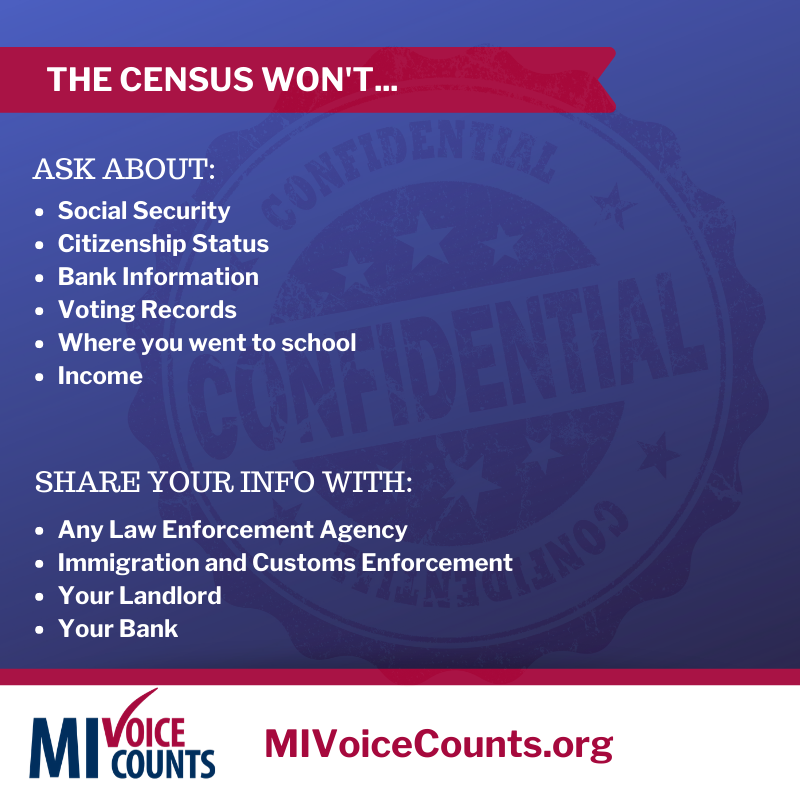 Week of January ______________(Confidentiality)Week of January ______________(Confidentiality)The census is confidential.The census will NOT ask for your:Social Security InfoBanking InformationCitizenship StatusIncomeVoting RecordsIt’s the law that your census information cannot and will not be shared with ANY agency. Check out the nine census questions here: www.MIVoiceCounts.org#MIVoiceCounts #BeCountedMI2020 #2020Census #census2020 #privacyNot sure about filling out the #census? Worried about your personal information? It’s the law that your census information cannot and will not be shared with ANY agency. Check out the nine census questions here: www.MIVoiceCounts.org#BeCountedMI2020 #MIVoiceCountsWeek of January ______________(Census impact) 9-10-10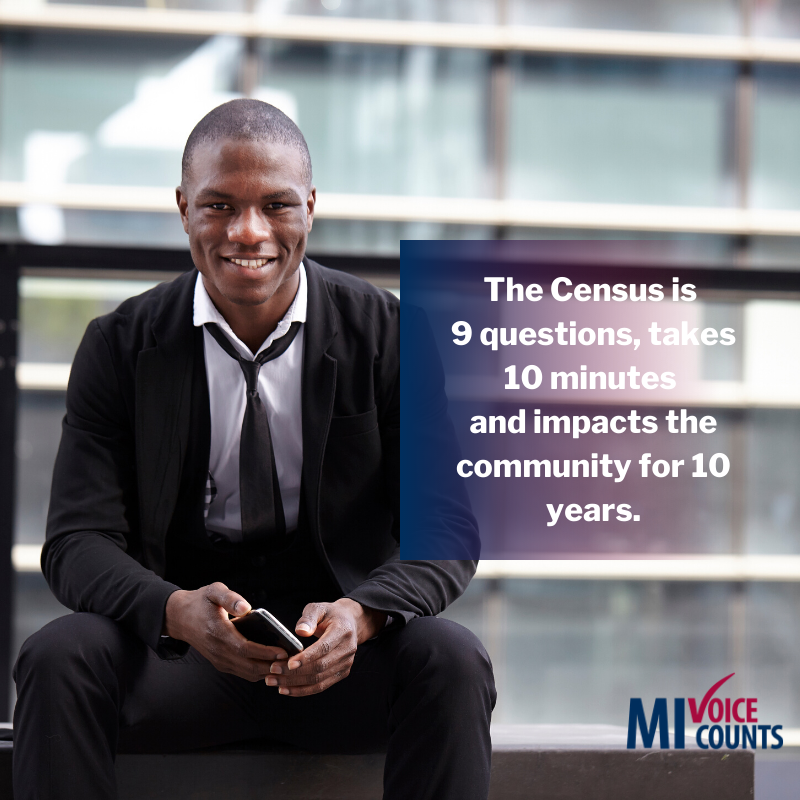 Week of January ______________(Census impact) 9-10-10Week of January ______________(Census impact) 9-10-10The census is only 9 questions.That’s right, 9 questions. It takes less than 10 minutes to complete and impacts our community for 10 years.Everyone who fills out the census helps make a true difference in the lives of their neighbors, friends, and family.  Census data affect things like public libraries, school lunch programs, and health services. Check out the 9 questions here: www.MIVoiceCounts.org#MIVoiceCounts #BeCountedMI2020 #2020Census #census2020 #communityimpact #communitydevelopmentThe census is only 9 questions.That’s right, 9 questions. It takes less than 10 minutes to complete and impacts our community for 10 years.Check out the 9 questions here: www.MIVoiceCounts.org#MIVoiceCounts #BeCountedMI2020 #2020Census #census2020Week of January _____________(Medical Programs) Everyone gets sick!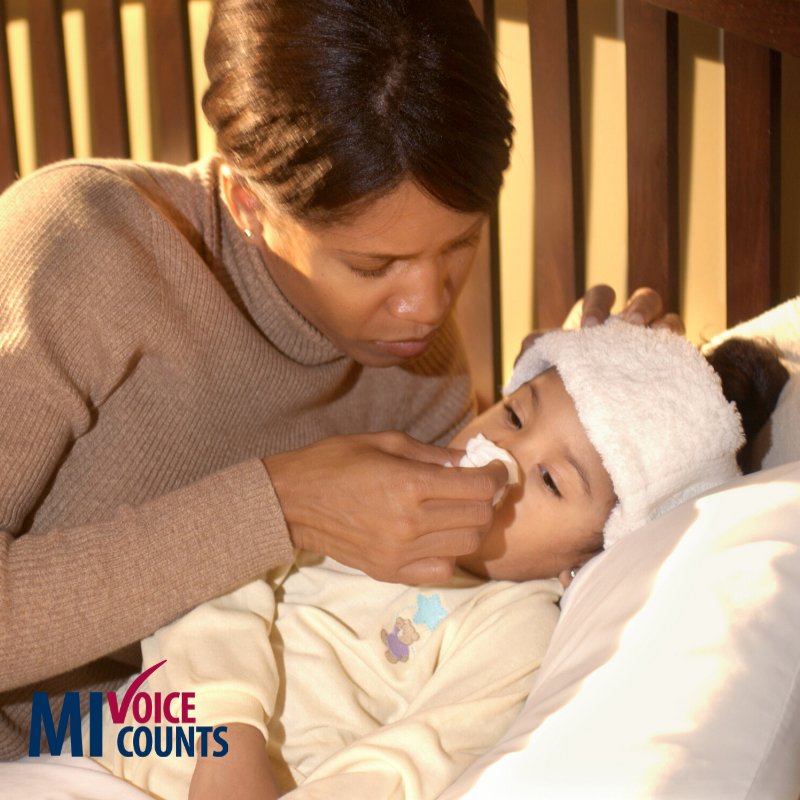 Week of January _____________(Medical Programs) Everyone gets sick!Week of January _____________(Medical Programs) Everyone gets sick!Everyone gets sick. This year’s cold and flu season reminds us of the importance of  tissues cough medicine, and access to medical care. Fill out the census Spring 2020 so you and your entire family can get proper medical care when you need it.www.MIVoiceCounts.org#MIVoiceCounts #BeCountedMI2020 #2020Census #census2020 #medicalcare #childrenshealthEveryone gets sick. This year’s cold and flu season reminds us of the importance of tissues, cough medicine, and access to medical care. Fill out the census Spring 2020 so you and your entire family can get proper medical care when you need it.#MIVoiceCounts #BeCountedMI2020 #2020Census #census2020 #medicalcare #childrenshealthWeek of January _____________(What matters to you. Make your priorities count.)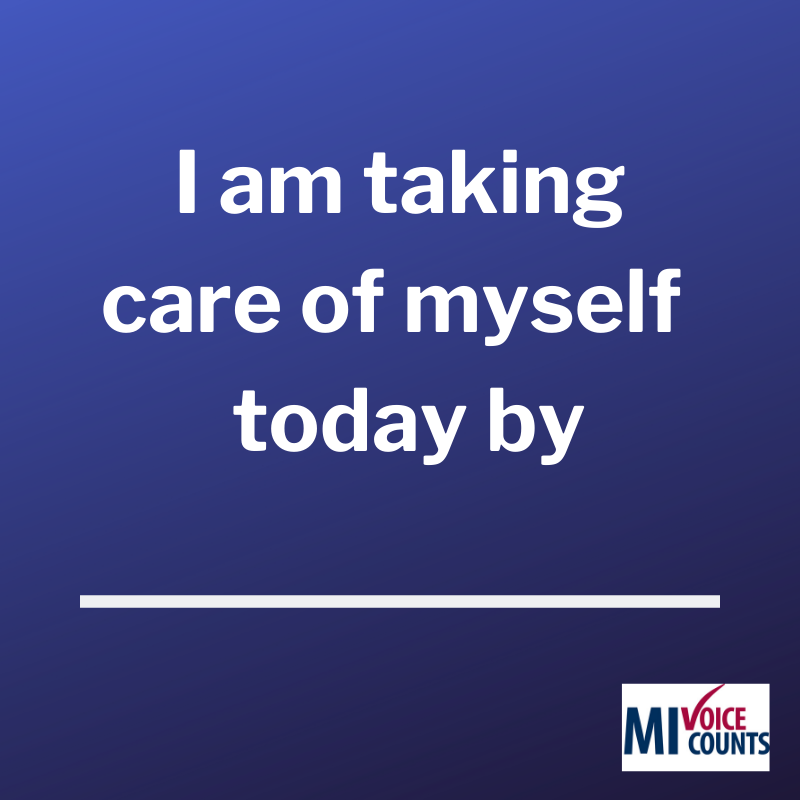 Week of January _____________(What matters to you. Make your priorities count.)Week of January _____________(What matters to you. Make your priorities count.)What matters to you? Schools? Transportation? Medical programs? Small businesses?Data from the census help inform planning efforts for all these essential communityresources. Make your priorites count.To learn how filling out the census impacts what matters to you, visitwww.MIVoiceCounts.org#MIVoiceCounts #BeCountedMI2020 #2020Census #census2020 #communitydevelopment #socialimpact #selfcareWhat matters to you? Schools? Transportation? Medical programs? Small businesses?To learn how filling out the census impacts what matters to you, visitwww.MIVoiceCounts.org#MIVoiceCounts #BeCountedMI2020 #2020Census #census2020 #communitydevelopment #socialimpact